LONGTON LANE PRIMARY SCHOOL                                                        SUBJECT:  MUSIC                     LKS2 CYCLE A                                        						                                       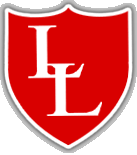                                         ‘Believe and Achieve’National Curriculum Subject ContentPupils should be taught to sing and play musically with increasing confidence and control. They should develop an understanding of musical composition, organising and manipulating ideas within musical structures and reproducing sounds from aural memory.Pupils should be taught to:play and perform in solo and ensemble contexts, using their voices and playing musical instruments with increasing accuracy, fluency, control and expression 5improvise and compose music for a range of purposes using the inter-related dimensions of music 6listen with attention to detail and recall sounds with increasing aural memory 7use and understand staff and other musical notations 8appreciate and understand a wide range of high-quality live and recorded music drawn from different traditions and from great composers and musicians 9develop an understanding of the history of music 10National Curriculum Subject ContentPupils should be taught to sing and play musically with increasing confidence and control. They should develop an understanding of musical composition, organising and manipulating ideas within musical structures and reproducing sounds from aural memory.Pupils should be taught to:play and perform in solo and ensemble contexts, using their voices and playing musical instruments with increasing accuracy, fluency, control and expression 5improvise and compose music for a range of purposes using the inter-related dimensions of music 6listen with attention to detail and recall sounds with increasing aural memory 7use and understand staff and other musical notations 8appreciate and understand a wide range of high-quality live and recorded music drawn from different traditions and from great composers and musicians 9develop an understanding of the history of music 10National Curriculum Subject ContentPupils should be taught to sing and play musically with increasing confidence and control. They should develop an understanding of musical composition, organising and manipulating ideas within musical structures and reproducing sounds from aural memory.Pupils should be taught to:play and perform in solo and ensemble contexts, using their voices and playing musical instruments with increasing accuracy, fluency, control and expression 5improvise and compose music for a range of purposes using the inter-related dimensions of music 6listen with attention to detail and recall sounds with increasing aural memory 7use and understand staff and other musical notations 8appreciate and understand a wide range of high-quality live and recorded music drawn from different traditions and from great composers and musicians 9develop an understanding of the history of music 10National Curriculum Subject ContentPupils should be taught to sing and play musically with increasing confidence and control. They should develop an understanding of musical composition, organising and manipulating ideas within musical structures and reproducing sounds from aural memory.Pupils should be taught to:play and perform in solo and ensemble contexts, using their voices and playing musical instruments with increasing accuracy, fluency, control and expression 5improvise and compose music for a range of purposes using the inter-related dimensions of music 6listen with attention to detail and recall sounds with increasing aural memory 7use and understand staff and other musical notations 8appreciate and understand a wide range of high-quality live and recorded music drawn from different traditions and from great composers and musicians 9develop an understanding of the history of music 10National Curriculum Subject ContentPupils should be taught to sing and play musically with increasing confidence and control. They should develop an understanding of musical composition, organising and manipulating ideas within musical structures and reproducing sounds from aural memory.Pupils should be taught to:play and perform in solo and ensemble contexts, using their voices and playing musical instruments with increasing accuracy, fluency, control and expression 5improvise and compose music for a range of purposes using the inter-related dimensions of music 6listen with attention to detail and recall sounds with increasing aural memory 7use and understand staff and other musical notations 8appreciate and understand a wide range of high-quality live and recorded music drawn from different traditions and from great composers and musicians 9develop an understanding of the history of music 10National Curriculum Subject ContentPupils should be taught to sing and play musically with increasing confidence and control. They should develop an understanding of musical composition, organising and manipulating ideas within musical structures and reproducing sounds from aural memory.Pupils should be taught to:play and perform in solo and ensemble contexts, using their voices and playing musical instruments with increasing accuracy, fluency, control and expression 5improvise and compose music for a range of purposes using the inter-related dimensions of music 6listen with attention to detail and recall sounds with increasing aural memory 7use and understand staff and other musical notations 8appreciate and understand a wide range of high-quality live and recorded music drawn from different traditions and from great composers and musicians 9develop an understanding of the history of music 10National Curriculum Subject ContentPupils should be taught to sing and play musically with increasing confidence and control. They should develop an understanding of musical composition, organising and manipulating ideas within musical structures and reproducing sounds from aural memory.Pupils should be taught to:play and perform in solo and ensemble contexts, using their voices and playing musical instruments with increasing accuracy, fluency, control and expression 5improvise and compose music for a range of purposes using the inter-related dimensions of music 6listen with attention to detail and recall sounds with increasing aural memory 7use and understand staff and other musical notations 8appreciate and understand a wide range of high-quality live and recorded music drawn from different traditions and from great composers and musicians 9develop an understanding of the history of music 10UNIT123456TitleLet Your Spirit FlyGlockenspiel Stage 1Three Little BirdsThe Dragon SongBringing us TogetherReflect, Rewind & ReplayStyle of main songRnBN/AReggaeA Pop song that tells a storyDiscoClassicalUnit themeRnB and other stylesExploring & developing playing skillsReggae and animalsMusic from around the world, celebrating our differences and being kind to one anotherDisco, friendship, hope and unityThe history of music, look back and consolidate your learning, learn some of the language of musicInstrumental partsKeyCMultiple piecesGGCRevise existingOne NoteCEGGCRevise existingEasy PartC F + GD + E and D + CG + AGCRevise existingMedium PartE F G A B + CD E F and C D + EC + AG A + BG A + CRevise existingMelodyN/AN/A C D E G A + BbB C D E F + GG A + CRevise existingListen and AppraiseSingingPlayingImprovisationCompositionPerformanceTo know 5 songs from memory and who sang them or wrote them and the style of the songTo choose one song and be able to talk about is lyrics, musical dimensions and instruments in the songTo confidently identify and move to a pulseTo take it in turns to discuss how a song makes them feel and what words meanTo sing in unison and in simple two-partsTo demonstrate a good singing postureTo follow a leader when singingTo sing with an awareness of being 'in tune'To have an awareness of the pulse internally when singingTo know and be able to talk about the instruments used in classPlay any one, or all of four, differentiated parts on a tuned instrument - a simple or medium part or the melody of the songTo rehearse and perform their part within the context of the Unit songTo listen to and follow musical instructions from a leaderTo know that using one or two notes confidently is better than using fiveTo be able to sing, play and copy back at gold challenge from the schemeTo understand there are different ways of recording compositions i.e. letter names, symbols, audioHelp create at least one simple melody using 1,3 or 5 different notesPlan and create a section of music that can be performed within the context of a unit songListen to and reflect upon the developing composition and make musical decisions (pulse, rhythm, pitch etc)Record a composition in a way that recognises the connection between sound and symbolTo choose what to perform and create a programme of orderTo communicate the meaning of the words and clearly articulate them when performingTo talk about the best place to be when performing and how to stand / sitRecord their performance and say how they felt, what went well and what they would change and why